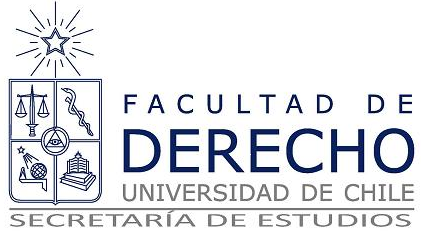 SE INFORMA QUE EL DÍA 15 DE MARZO DE 2013. LA SECRETARÍA DE ESTUDIOS NO  ABRIRÁ, POR TÉRMINO DEL PROCESO DE MATRÍCULAS DE ALUMNOS ANTIGUOS.